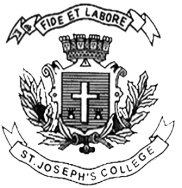 ST. JOSEPH’S COLLEGE (AUTONOMOUS), BANGALORE-27UG – II SEMESTERSEMESTER EXAMINATION: APRIL 2022(Examination conducted in July-August 2022)BC OE 04: Business Strategy and InnovationTime- 1 ½ hrs					Max Marks-60I. Answer the following multiple choice questions:			             (1X60=60 marks)_________________is a change that occurs when managers or employees make a conscious effort to change in response to a specific problem.Unplanned changePhysical changePlanned changeMental changeNo matter whether your organization is a public organization or a private organization _________has control on it.GovernmentPeopleOther NationsTerroristsOrganizations are required to adapt to these changing _____________in order to keep up with the competition.Money valueTax applicationsTechnologiesCustomsCompanies are forced to apply ______________on its products when a competitor company introduces a product with similar features but at lower prices.Research and developmentCost cuttingModificationChanges______________means when two companies come together to work.MergerCoordinationConsultationMotivationArrange the order of the following steps involved in managing planned change.Recognize the need for change. Develop the goals of the change. Select a change agent. Diagnose the current climate. a, c, b, dd, b, c, aa, b, c, dd, a, b, cArrange the following steps involved in choosing a strategy:Collect successful strategies data from other communitiesReview research-based strategies that address your problemChoose strategiesDevelop evaluation design1,3,2,42,3,4,13,1,2,41,2,3,4__________ is based on knowledge.GamingInnovationResearchSkillsThe idea of the learning organization developed from a body of work is called as  ______________________.System thinkingTeam LearningPersonal masteryMental ModelsAssumptions and generalizations held by individuals and organizations are called _____________________. System thinkingTeam LearningPersonal masteryMental Models__________________occurs randomly and spontaneously without any specific intention on the part of managers or employees of addressing a problem.Unplanned changePlanned changeStrategic changeSystematic changeOrganization’s change their production process with the changes in the needs and aspirations of people, this change is related to _____________Political changeSocial changeEnvironmental changeEconomic changeThe commitment by an individual to the process of learning is known as ______________________Personal masterySystem thinkingTeam LearningMental ModelsThe accumulation of individual learning constitutes ________________Collaborative learningConsiderate learningTeam LearningSystem thinking The development of a _______________is important in motivating the staff to learn, as it creates a common identity that provides focus and energy for learning.Served visionSuperior visionShared visionSuper visionWho advocated the process of reciprocation?Harry LarsonHenry LevinsonHenry LarsonHarry LevinsonSituational advice is given by ____________________Ethical OfficersDirectorsManagersShareholdersEisenhower Matrix has four quadrants. Which is the last quadrant?Important but not urgentImportant and urgentNot important, not urgentUrgent but not importantThe R in SMART goal setting stands for _____________ReciprocateRelevantReasonableRecreationArrange the steps involved in strategies to achieve objectivesSet SMART goals Create a clear plan of action Mitigate distractions when you try to achieve goals in businessEmploy efficient time managementb ,c ,d ,ac ,d ,a ,bd ,a ,b ,ca ,b ,c ,d________________is based on the assumption that individual goals and organizational goals are not totally opposing.Fusion ProcessSocialization processPersonalization processInducement contribution processThe process by which the individual is made into an agent of the formal organization is called the ___________________Informal socializing processSystematic socializing processformal socializing processContinuous socializing processMission Statement does not cover ______________Company product or servicePersonal motiveMarketTechnology‘O’ in the VMOSA strategic analysis framework stands for _______________OrganisationOccupationObjectivesOpinionThe VMOSA framework is a __________________ concept.RainfallSnowfallFoam fallWaterfallAnother word for ‘Action Plan’ in the VMOSA framework is ___________Active PlanTacticsStrategic PlanStructuring____________involves the development of an action plan designed in order to motivate and guide a person or group toward a goal.Formulation of missionIdentifying VisionGoal settingAction Plan“To achieve the position of Director, with the required qualification and skill sets within this year” is more appropriate to which part of the SMART goals.MeasurableRelevantAchievableTime BasedThe term ‘Business’ is derived from the word ____________BoredBarterBusyBankingAny economic activity which leads to generation of __________ is considered as business. ProfitSubsidiariesMore goods and servicesSocial value__________refers to determining the fundamental long-term organizational goals.MissionStructureStrategyObjectives_______________is a continuous process that enables organizations to adapt to the ever-changing, dynamic environment. Structure planningStrategic planningSystematic planningShared service__________are the formal rules of an organization that inform employees about decision-making.StrategyGuidelinesPoliciesControlsStrategy is most effective when an organization is able to develop it ________________a new project.after beginningin betweenend of before beginningPolicy is typically created by ___________________in the private sector.Upper-level managementMiddle-level managementLower-level managementAll the management___________________is the process of setting goals, procedures, and objectives in order to make a company or organization more competitive.Strategic planning Strategic thinkingStrategic managementStrategy__________________is the process of developing a blueprint for the work you will do against that direction.Strategic managementStrategic thinkingStrategyStrategic planning _______________assumes that the decision maker is a unique actor who behaves intelligently.Rational-analytical approachIntuitive-EmotionalPolitical- BehaviouralAdministrative Approach____________suggests that rather than conducting an exhaustive search for the best possible alternative, decision makers tend to search only until they identify an alternative that meets some minimum standard of sufficiency.SacrificingSatisficingSufficiencySophistication_______________defines the markets and businesses in which a company will operate.Business strategyFunctional strategyOperating strategyCorporate strategy________________is formulated at the operating units of an organization.Corporate strategyOperating strategyBusiness strategyFunctional strategyStrategic management process is a __________culture of appraisal that a business adopts to outdo the competitorsContinuousInter mediateCorporateCampusRearrange the Strategic Management Process.Evaluation and ControlStrategy implementationGoal settingAnalysisStrategy formulationc, d, e, b, aa, b, c, d, eb, c, d, e, ac, b, d, a, eThe reasons why a corporate strategy is important -----It considers each business unit and does not focus on the entire company.It can help prevent the implementation of any other plan or strategy that can be counterproductive or not viable for the company's healthy growth.It cannot help the company create appropriate contingency plans to implement when the need arises.A corporate strategy gives an ending point to build individual business unit strategiesWhich type of strategy "Actively block competitors who attempt an attack on the firm."?Defensive StrategyOffensive StrategyGeneric StrategyNone of the optionsA firm that uses just defensive strategy may not be able to maintain its current position and competitive advantage, but can grow beyond this situationTrueFalseThe offensive strategy has the following principles -The need to concentrate the attack.  The element of surprise in the right time.The need to consolidate the attack.All of the optionsFlanking or market segmentation is the alternative for which type of strategyDefensive StrategyOffensive StrategyGeneric StrategyChoose the incorrect statement -(1) Corporate strategy is the design framework of the firm growth and development.(2) Its main objectives are the growth of the company in a particular direction, extent, pace and timing.(3) It cannot help the company create appropriate contingency plans to implement when the need arises.(4) It determines the company’s mission, vision and long-term development and growth of firms.(1) and (2)(1) and (3)(4) and (3)only (3)In the acronym SWOC 'o' stands for ___________.ObstaclesOpportunitiesOpeningsObjectionsHow often should a SWOT Analysis be performed? Only when specific issues need to be addressed At least once per year Only when the business startsEvery 3-5 yearsWho usually conducts a SWOT Analysis for a business?Financial Institutions/BanksLawyers Employees ManagersPorter's generic strategies areLow price, differentiation, focusCost leadership, differentiation, cost focus, focus differentiationPrice leadership, differentiation, focusLow cost, differentiation, focus differentiationWho develops an operating strategy for each set of annual objectives in the departments or divisions?ManagersDirectorsShareholdersSuppliers_________________was one of the first person to recognize that decisions are not always made with rationality and logic.Herbert A SimonHubert SemeionHerald PatrickHenry Newton_________is an innate belief about something without conscious consideration.IntuitionInterestInductionInclusion____________allows users to deal with uncertainty in the most advantageous method possibleStrategy PolicyObjectiveGoalStrategy is derived from the word ___________StrategosStressStratoStrate___________is defined as an organization or enterprising entity engaged in commercial, industrial, or professional activities.BusinessStrategyPolicyGoals____________ is similar or identical to written law, it can often seem inflexible.PolicyStrategyRulesGuidelines